สรุปผลการจัดซื้อจัดจ้างในรอบเดือน ตุลาคม 2566 สถานีตำรวจภูธรบ้านแฮดวันที่ ๑๐ เดือน ตุลาคม พ.ศ.2566 ไตรมาสที่ 1ตรวจแล้วถูกต้อง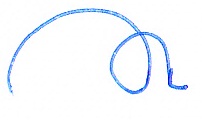                                                                                       พ.ต.อ.( ถนอมศักดิ์  โสภา )ผกก.สภ.บ้านแฮดลำดับงานที่จัดซื้อจัดจ้างวงเงินจัดซื้อจัดจ้างราคากลางวิธีการจัดซื้อจัดจ้างผู้ได้รับการคัดเลือกตกลงซื้อหรือจ้างเหตุผลที่คัดเลือกโดยสรุปเลขที่และวันที่ของสัญญาข้อตกลงในการจัดซื้อจัดจ้าง1.วัสดุเชื้อเพลิง ประจำเดือน ตุลาคม 2566รถยนต์สายตรวจ/รถจักยานยนต์6๑,10๗.๐๘6๑,10๗.๐๘เฉพาะเจาะจงบริษัท พี.เอส.วาย.ท่าพระใช้เกณฑ์ราคาจ้างไม่เกินวงเงินที่กำหนดตามหนังสือ พี.เอส.วาย.ท่าพระ ๓๓๗/2566